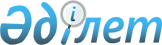 О внесении изменений в решение маслихата от 27 ноября 2014 года № 276 "О возмещении затрат на обучение на дому детей с ограниченными возможностями из числа инвалидов"
					
			Утративший силу
			
			
		
					Решение маслихата Федоровского района Костанайской области от 10 декабря 2015 года № 367. Зарегистрировано Департаментом юстиции Костанайской области 11 января 2016 года № 6126. Утратило силу решением маслихата Федоровского района Костанайской области от 11 октября 2021 года № 58
      Сноска. Утратило силу решением маслихата Федоровского района Костанайской области от 11.10.2021 № 58 (вводится в действие по истечении десяти календарных дней после дня его первого официального опубликования).
      В соответствии с подпунктом 15) пункта 1 статьи 6 Закона Республики Казахстан от 23 января 2001 года "О местном государственном управлении и самоуправлении в Республике Казахстан", подпунктом 4) статьи 16 Закона Республики Казахстан от 11 июля 2002 года "О социальной и медико-педагогической коррекционной поддержке детей с ограниченными возможностями", Федоровский районный маслихат РЕШИЛ:
      1. Внести в решение маслихата от 27 ноября 2014 года № 276 "О возмещении затрат на обучение на дому детей с ограниченными возможностями из числа инвалидов" (зарегистрировано в Реестре государственной регистрации нормативных правовых актов за № 5248, опубликовано 22 января 2015 года в газете "Федоровские новости") следующие изменения:
      пункт 1 указанного решения изложить в новой редакции:
      "1. Возместить затраты на обучение на дому (далее - возмещение затрат на обучение) детей с ограниченными возможностями из числа инвалидов (далее – дети с ограниченными возможностями) по индивидуальному учебному плану ежемесячно, в размере шести месячных расчетных показателей.";
      подпункт 3) пункта 2 указанного решения изложить в новой редакции:
      "3) для возмещения затрат на обучение услугополучатель представляет следующие документы:
      заявление;
      документ, удостоверяющий личность услугополучателя;
      документ, подтверждающий регистрацию по постоянному месту жительства (адресная справка либо справка сельского акима);
      заключение психолого-медико-педагогической консультации;
      справка об инвалидности;
      документ, подтверждающий сведения о номере банковского счета;
      справка из учебного заведения, подтверждающая факт обучения ребенка-инвалида на дому.
      Документы представляются в подлинниках и копиях для сверки, после чего подлинники документов возвращаются услугополучателю;".
      2. Настоящее решение вводится в действие по истечении десяти календарных дней после дня его первого официального опубликования.
      СОГЛАСОВАНО   
      Руководитель государственного   
      учреждения "Федоровский районный   
      отдел занятости и социальных программ"   
      _____________ Т. Волоткевич   
      10 декабря 2015 год
      Руководитель государственного   
      учреждения "Отдел экономики   
      и финансов Федоровского района"   
      _________________ В. Гринак   
      10 декабря 2015 год
					© 2012. РГП на ПХВ «Институт законодательства и правовой информации Республики Казахстан» Министерства юстиции Республики Казахстан
				
Председатель сессии
Е. Жданова
Секретарь районного маслихата
Б. Бекенов